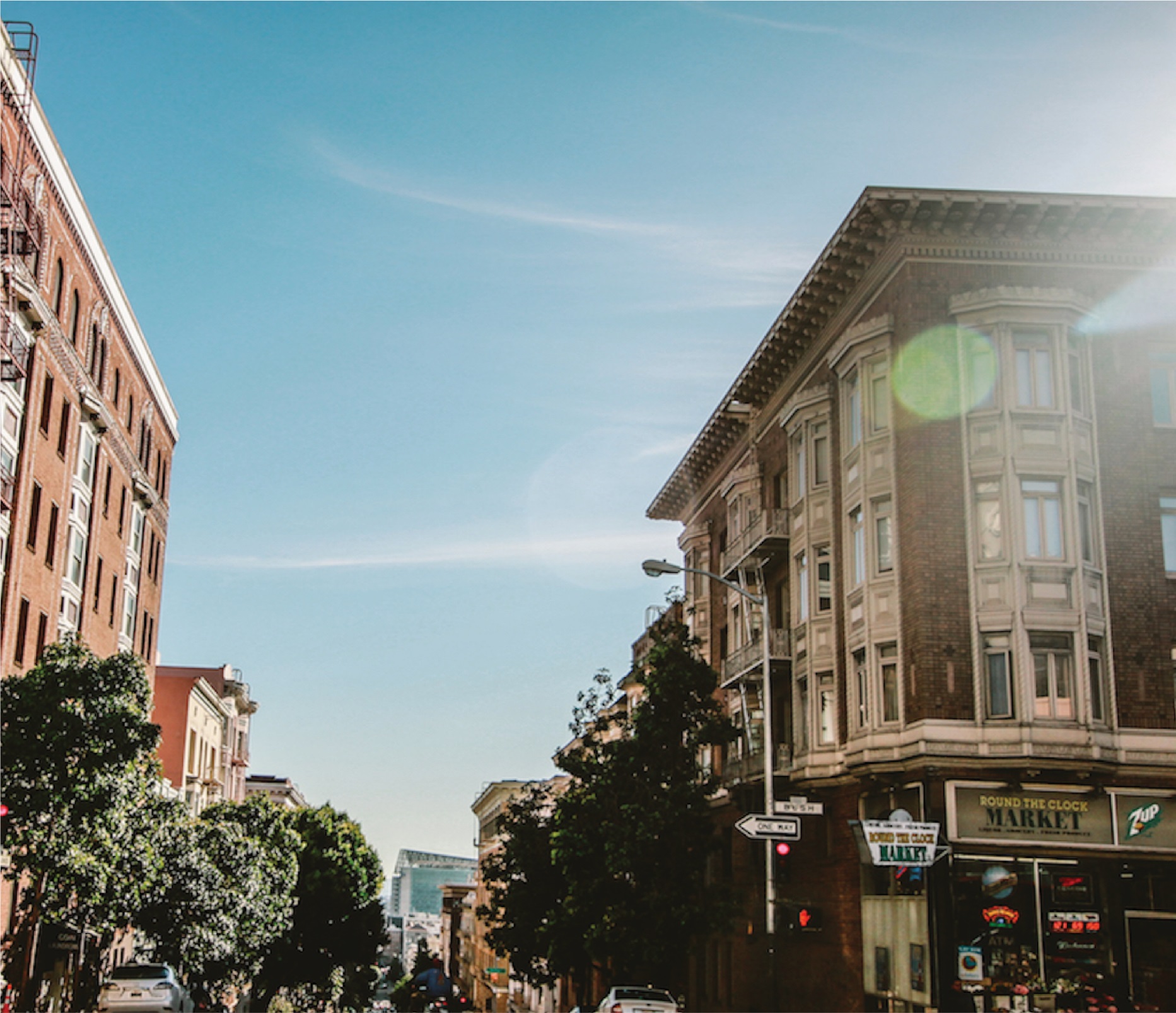 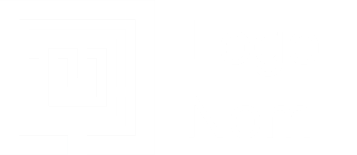 Titre de l’en-têteCréé par : 